(Raporunuzu, aşağıdaki başlıklar altında, en fazla 3 sayfa olacak şekilde el yazısı ile hazırlayarak, deneyi yapan ilgili hocaya zamanında teslim etmeniz gerekmektedir.)DENEY RAPORUDeneyin Adı: (2 puan)Deneyin Amacı (5 puan)Deneyde Kullanılan Kimyasal Malzemeler ve Ekipmanlar (2 + 10 + 3 = 15 puan)Deneyde kullanılan kimyasalların MSDS özellikleri. (2 puan)Kimyasal ve fiziksel özellikleri (örneğin isimlendirilmesi, kimyasal formülü, molekül ağırlığı, fiziksel durumu, rengi, kokma özelliği, kaynama noktası, alevlenme noktası, pH, yoğunluğu, erime noktası, vizkozitesi). (10 puan)Deneyde kullanılan cihaz-ekipman isimleri ve deneyselde kullanım amaçları. (3 puan)!NOT: Kimyasalların “Safety Data Sheet” dosyaları incelenmelidir. Cihaz ve ekipmanların kullanım amaçları sadece bir cümlede anlatılmalıdır. (Örneğin; hassas terazi kimyasal tozların tartımı sırasında kullanılmıştır.)Deneyin Yapılışı (10 + 5 = 15 puan)Deney Akış Şeması (10 puan) Deneyin Yapılışı (5 puan)!NOT: Deney yapılışında föydeki aşamalar direk yazılmamalıdır. Laboratuvar esnasında sizin gerçekleştirdiğiniz aşamalara göre “deney akış şeması” çizerek yapılışı anlatılmalıdır. Deneyden Elde Edilen Veriler (25 puan)Tartışma ve Deney Sonuçlarının Değerlendirmesi (30 puan)6.1 Deneyi hazırlayan hocaların cevaplandırılmasını istedikleri sorular bu bölümde cevaplandırılmalıdır.Kaynakça (8 puan) Örnek Kaynakça Formatları:[1]	American Cancer Society, https://www.cancer.org/treatment/understanding-your-diagnosis/tests/testing-biopsyand-cytology-specimens-for-cancer.html, 31.10.2019.[2]   H. Mohan, Textbook of pathology. Jaypee Brothers, Medical Publishers Pvt.Limited, 2018.[3] J. Van Hulse, T. M. Khoshgoftaar, and A. Napolitano, “Experimental perspectives on learning from imbalanced data,” in Proceedings of the 24th International Conference on Machine learning, ACM, 2007, pp. 935–94.[4]  F. Xing, L. Yang, “Robust nucleus/cell detection and segmentation in digital pathology and microscopy images: A comprehensive review,” IEEE Reviews in biomedical engineering, vol. 9, pp. 234–263, 2016.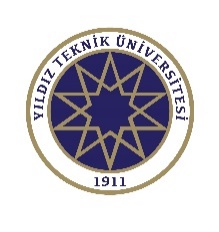 KİMYA-METALURJİ FAKÜLTESİMETALURJİ VE MALZEME MÜHENDİSLİĞİ BÖLÜMÜMEM3952 Laboratuvar II Dersi Deney RaporuKİMYA-METALURJİ FAKÜLTESİMETALURJİ VE MALZEME MÜHENDİSLİĞİ BÖLÜMÜMEM3952 Laboratuvar II Dersi Deney RaporuKİMYA-METALURJİ FAKÜLTESİMETALURJİ VE MALZEME MÜHENDİSLİĞİ BÖLÜMÜMEM3952 Laboratuvar II Dersi Deney Raporu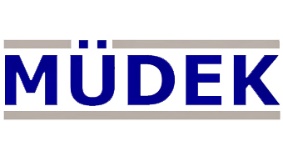 Dersin Kodu ve Adı:MEM3952 Laboratuvar II                  Grup No:  MEM3952 Laboratuvar II                  Grup No:  MEM3952 Laboratuvar II                  Grup No:  Öğrencinin İmzası:Öğrencinin Adı Soyadı:Öğrenci No:Öğrencinin İmzası:Soru1.2.3.4.5.6.7.Puan